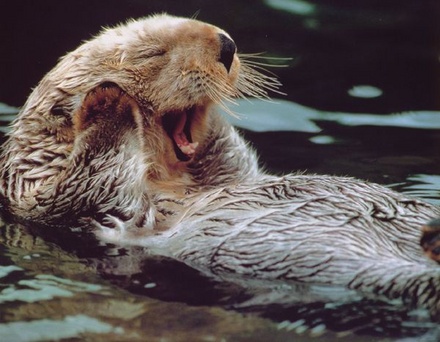 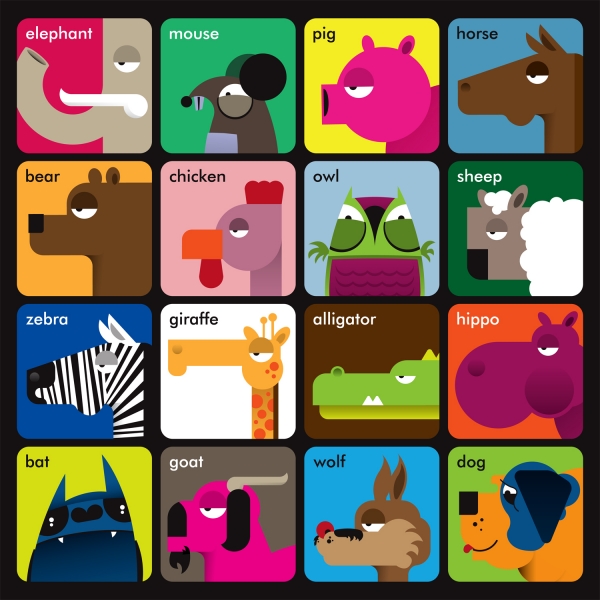  Listening    Speaking    Reading    Grammar   WritingTopic:  Is Beaver Be verb?Instructor: Kimi(Kim Hee Joo)Level: Upper intermediateStudents:13Length:30 MinutesMaterials:-Visual aid(Picture of Be verb, Beaver)	-13 copies of Be verb worksheet -Wall chart of story written-All classmate’s name card-Pictures of animals and other things-White board, board makersAims: -Main aim: Students will improve their grammar skills by having worksheet, understanding the concept of Be verb -Second aim: Students will learn the Be verb by writing an animal story and making sentences activity-Personal aim: I want to run grammar activity more interesting way by using inductive activity which is using classmate’s name card Language Skills:-Listening : Student can listen the other classmate’s story which made of Be verb-Speaking : After writing story, one of group member should tell the story to whole class-Reading : Student reads Be verb worksheet-Writing : Writing a story with classmates using Be verbLanguage Systems:-Lexis : None to discuss-Function : None to discuss-Discourse : Discuss how to write an animal story with classmates-Grammar : Understanding Be verb and using it in sentences-Phonology : Listening and watching classmate’s story and talkAssumptions:Student already know :-What is verb and be verb-Do know there should be one verb in one sentenceAnticipated Problems and Solutions:-Students may not know what is the difference between verb and be verb: Explaining verb is an action verb and be verb is meaningless -Students may not know about how to use be verb on the first, second, third person:Write down ‘am are is’ on white bored and matches with ‘I, you, he/she’ References:-www.studyvillage.com-Google images (https://www.google.co.kr/webhp?hl=ko&tab=ii)Lead-InLead-InLead-InLead-InMaterials: Bored, MarkerMaterials: Bored, MarkerMaterials: Bored, MarkerMaterials: Bored, MarkerTimeSet UpStudent ActivityTeacher Talk1minWhole classGreeting and answering the question.Hello everyone, Good morning~!!Are you all awake from sleeping? :)Rachel, Do you have favorite American idol star? Eunmi, What is your favorite animal?Pre-ActivityPre-ActivityPre-ActivityPre-ActivityMaterials: worksheet, marker, boardMaterials: worksheet, marker, boardMaterials: worksheet, marker, boardMaterials: worksheet, marker, boardTimeSet UpStudent ActivityTeacher Talk9minWhole classIndividuallyEliciting and Answering Answering CCQs Understanding how to do the activityAnswering ICQsFilling in the blanks with Be verbElicitingLook at the picture. What is this? Is that an animal? Yea, it’s a beaver. Can you think of any grammar word of this word? Yeah It’s a Be verb.CCQLook at this picture is this Be verb? or is this Be verb?In the sentences there must be one verb or Be verb. Is this a verb or Be verb? Then what is the difference between be verb and verb?Verb is action verb and Be verb is helping verb. Depends on the subjects, you can use am, are, is. Look at this there are ‘Am Are Is’. If you have to say with ‘I’ you can use Be verb ‘am’ and If you have to say ‘you’, you can use Be verb ‘are’ and the last If you have to use ‘she’, you can use Be verb ‘is’. InstructionI am going to give you worksheet paper each one of you. When you get the paper, fill in the blanks with be verb. You can use am, are, is.Modeling/DemonstrationFor example number one, Anil Blank swimming in the poll.In this sentence Anil is not me and you it’s third person, so we can put ‘is’Now, you are going to do it individually for 5 minutes.ICQWhat are we going to do? Are we working individually?How many minutes do we have? Explicit ICQAre you going to touch the paper when I give you?Are you going to touch the paper when I say go? Running ActivityLet’s begin!!!!(Timing and monitoring)Good job~!!!Main ActivityMain ActivityMain ActivityMain ActivityMaterials: Wall chart, Animal picture, Board, MarkerMaterials: Wall chart, Animal picture, Board, MarkerMaterials: Wall chart, Animal picture, Board, MarkerMaterials: Wall chart, Animal picture, Board, MarkerTimeSet UpStudent ActivityTeacher Talk10minWhole classGroupsEliciting and CCQ of animal storyUnderstanding activityAnswering ICQAnswering explicit ICQDoing activityEliciting	What is your favorite animal, Imagine you are that animal who can talk InstructionFrom now on, you are going to be that an animal. Make one story that you are in it as an animal and use Be verb in the story. I will give you 6minutes. Modeling/DemonstrationLook at this wall chart. I made a tiger story using Be verb. I put the Be verb with purple color. Make sure you are using more than 5 Be verb in story. Let’s read together.One day, Tiger wants to be a king of the animal word. There are horse, sheep, hippo, dog, elephant, bear, zebra, bat, mouse, chicken, giraffe, goat, pig, owl, alligator and wolf. Tiger thought he is the strongest animal in the word. Tiger : I am not big as Bear and hippo. But I have good moves. I am fast and strong but they are so lazy and slow. I am not just like them. I can protect them from any kinds of dangerous situation.Now, It’s your turn. I will give you 6mintes to do this in group Any story is ok.ICQWhat are we going to do?How many minutes do we have?Are you working individually?Explicit ICQAre you going to use Be verb 4times in the story?Are you going to write the story when I give you the paper?Are you going to start when I go?Running ActivityLet’s start!!! Post ActivityPost ActivityPost ActivityPost ActivityMaterials: Classmate’s name card, Board, Marker, Materials: Classmate’s name card, Board, Marker, Materials: Classmate’s name card, Board, Marker, Materials: Classmate’s name card, Board, Marker, TimeSet UpStudent ActivityTeacher Talk10minWhole calssUnderstanding instructionWatching demonstrationAnswering ICQ questionsDoing activityUnscramble the wordInstructionNow you will get the name of your classmates. It could be you, or your classmate or two classmates. Explain that person’s character by using Beverb.Modeling/DemonstrationFor example, I picked name card ‘Jessi’ then I can explain like this : According to Jessi, she is cute and pretty. You are doing this individually.ICQWhat are we going to do?Are you working alone?Are you working individually?Explicit ICQAre you going to pick two cards?Who to you explain?Running ActivityLet’s start!!!! Pick the name card~Error CorrectionsI heard any mistakes, so unscramble this word ‘VBEERA’FinishingGood jobs today See you guys tomorrow